Конспект урока по окружающему миру2 класс   Учитель  : Попова Наталия Борисовна                        ГБОУ СОШ №362Тема урока: «В гости к зиме» (использование информационно-комуникационной технологии)Конспект урока по окружающему миру для 2  класса. Тема урока: «В гости к зиме»Цель: Познакомить детей с измененениями в живой и неживой природе с приходом зимы.Задачи:Обучающая (познавательная) - сформировать у учащихся представления о зимних изменениях в природе, о жизни растительного и животного мира зимой.  Познакомить учеников с вращением Земли вокруг Солнца как причиной смены времён года и погодой зимой.Развивающая -  создать условия для формирования действий целеполагания, прогнозирования, постановки и решения проблем связанных с поиском информации и ее структурированием. Умений выражать свои мысли, планировать и реализовать сотрудничество.Воспитательная - создать условия для формирования действий смыслообразования, нравственно-этического оценивания.Ожидаемые результаты урока:Предметные - научатся обобщать наблюдения за зимними природными явлениями; готовить сообщения и выступать с ними. Метапредметные – научатся работать в паре: извлекать информацию из текста и иллюстраций, обобщать изученный материал.Личностные – учащиеся осознают необходимость бережного отношения к природе.Материал к уроку: учебник  А.А. Плешаков « Окружающий мир». 2 класс. Учебник в 2 частях. Часть – 1. – 3-е изд. Москва, Издательство «Просвещение , карточки с текстом, мультимедийная аппаратура. Оборудование для опыта: Сосуд с водой, 2 полотенца, 2  стула, обогреватель (батарея).1. Образец текста на карточках для индивидуального прочтения и обсуждения в группе.№1Зима…Солнце теперь поднимается в небе совсем невысоко, дни стоят короткие. Поэтому земля получает мало тепла. Снег укрыл землю, ветви деревьев, крыши домов. Реки, озёра, пруды скованы льдом. Замерзла почва. №2Зимой обычно стоит морозная погода. Снег в это время сухой, сыпучий. Захочешь, например, слепить снеговика – нечего не получится. Но нередко бывают оттепели. Тогда снег подтаивает, становится влажным и легко лепится.№3Появившаяся во время оттепели вода и подтаявший снег затем замерзают. Так на дорогах образуется гололедица. В это время пешеходам и водителям автомобилей надо быть особенно осторожными.№4Очень интересно наблюдать за снегопадом. В разные дни снегопад бывает различным. В безветренные дни снег падает на землю спокойно, медленно, покрывая её ровным слоем.№5Снегопад при сильном ветре называется метелью. Снег кружится, несется по воздуху и по земле. У домов, заборов, деревьев вырастают сугробы.№6Довольно часто зимой на деревьях, проводах образуется пушистая снежная бахрома. Это изморось. Удивительно красивым становится при этом всё вокруг. Особенно красиво в это время в лесу и в парке.2. Задействованные страницы учебника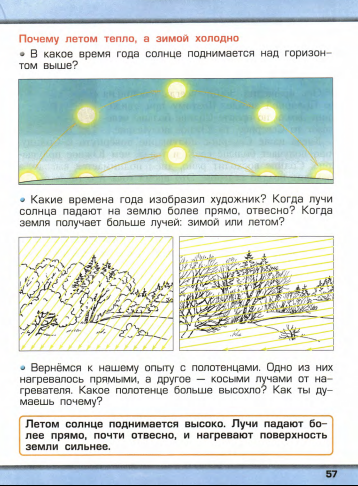 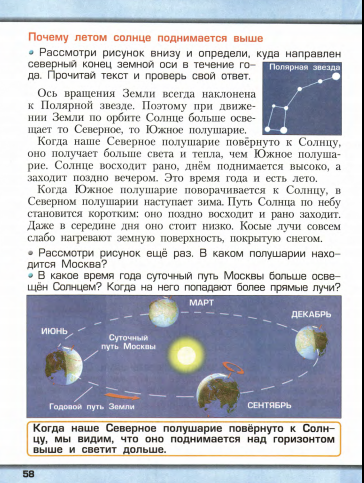 Технологическая карта урокаВремя, минВремя, минЭлементы методической структурыЭлементы методической структурыСодержание этапов занятийСодержание этапов занятийПланирование действийПедагогической оценкиВремя, минВремя, минЭлементы методической структурыЭлементы методической структурыДействия учителяДействия учащихсяПланирование действийПедагогической оценкиОрганизационный моментОрганизационный моментЗдравствуйте! Проверьте свою готовность к уроку, присаживайтесь, начать наш урок я бы хотела с высказывания писателя Н.Г.Гарина-Михайловского"Природа - это самая лучшая из книг, написанная на особом языке. Этот язык надо изучить".Подготовка у уроку1010Проблемный этап урокаПроблемный этап урока-Ребята, сегодня мы отправимся в гости, а к  кому вы узнаете, отгадав загадку: Запорошила дорожки,Разукрасила окошки.Радость детям подарилаИ на санках прокатила.  - Правильно! Молодцы!- Вспомните, предыдущие уроки, какая бывает, природа? -Что относится к неживой и к живой природе?- Вспомним, какие приметы зимы вы знаете(Слайд №2).- Разделимся на три команды по рядам, Команды по очереди называют приметы зимы. Повторяться нельзя!-С чем связаны такие изменения в природе? -Почему зимой холодно?-Давайте разберемся-Зима-Живая и неживая-Солнце, звёзды, воздух, вода, камни — неживая природа. - Растения, животные, человек — живая природа.- Снег, метель, мороз, снегопад, похолодание, уменьшение продолжительности дня и т.д.- Не знаемТема урокаТема урока- Тема нашего урока: «В гости к зиме».Цель урокаЦель урокаСегодня, мы узнаем, какие изменения происходят в неживой и живой природе с наступлением зимы и с чем они связаны. Задачи урокаЗадачи урока-Каким путем мы пойдем к цели?Задачи фиксируются на слайде (Слайд №3)- Молодцы! Вы правильно определили задачи нашего урока! Будьте очень внимательны! Мы узнаем с вами много нового и интересного.1) Мы познакомимся с изменениями в неживой природе,2) Затем в живой природе3) И ответим на главные вопросы нашего урока: С чем связаны такие изменения в природе? Почему зимой холодно?Оценивание учащихся, участвующих в целеполагании15151 Этап 1 Этап «Неживая природа зимой»Цель 1Цель 1- Сегодня на уроке мы с вами будем не только путешественниками, но и исследователями. Для того чтобы ответить на вопрос, проделаем опыт, выдвинем предположительные результаты этого опыта, а потом посмотрим, что получится в результате проведения опыта и проверим чьи предположения будут верны.Суть работы на I этапеСуть работы на I этапеОпыт: Повесим намоченное и отжатое полотенце на спинку стула, стул повернем спинкой к батарее отопления. Второе такое же полотенце на другом стуле разместим боком к батарее на том же расстоянии. Оставим их до середины урока. Ваши предположения, какое полотенце будет сохнуть быстрее и почему?– Чье предположение верное мы узнаем позже, а сейчас проверим, что же вы знаете о времени года - зима.-Как вы думаете, когда наступает зима? -По календарю зима начинается 1 декабря. Но учёные считают началом зимы 22 декабря. Это день зимнего солнцестояния. Солнце в этот день низко поднимается на небе, а день самый короткий в году. (Слайд № 4)А в природе зима каждый год наступает в разные сроки. Первые заморозки — это ещё не зима. Заморозки сменяются теплом, снег падает и тает несколько раз. Зима начинается, когда температура воздуха устанавливается ниже нуля градусов, замерзают водоёмы, земля покрывается снегом. Дни становятся короткими и холодными.А сейчас вы познакомитесь с другими изменениями в неживой природе. На партах у вас лежат карточки с текстом. Прочитайте текст, обсудите его в четверках (по две парты), подготовьте  сообщение. И выберите выступающего в группе.(На слайде, по ходу ответов учеников, высвечиваются ключевые словосочетания. Слайд №5)Предположения учащихся- Как только выпал снег, первого декабря и т.д.1.- Солнце поднимается в небе не высоко, короткие дни, мало тепла, замерла почва, реки и  озера покрылись льдом2 –морозная погода и  оттепель,3 – гололедица4 –снегопад5 – метель6 - изморозь Оценивание учащихся, включенных в работуИтог 1 Итог 1 - Зима – самое холодное время года. Солнце зимой занимает самое низкое положение на небосводе. Поэтому устанавливаются короткие дни и длинные ночи. Замерзают почва и водоемы. Приходят морозы. Земля покрывается снежным покровом. Зимой могут быть такие явления природу, как  оттепель, гололедица, снегопад, метель, изморозь.ЭЛПЭЛПИдем в гости к зиме, продолжаем наш путьВетер дует ледяной(Дети машут руками)И вздымает снега тучу.(Дети крутят руками)Зайцы прячутся в кустах.Даже хитрая лисаПритаилась и сидит,(Дети садятся в глубокий приседна несколько секунд, потом встают)(Дети машут руками)Но утихла злая вьюга,Белой стала вся округа.(Потягивания – руки в стороны)Солнце светит в небесах.(Потягивания – руки вверх)Скачет по полю лиса.(Прыжки)Ну, а мы чуть-чуть пройдемся(Ходьба)И за парты вновь вернемся.(Дети садятся за парты).10II этап II этап «Живая природа зимой»«Живая природа зимой»Суть работы на II этапеСуть работы на II этапе (Слайд№6) Скажите, к кому в гости мы попали? Картинка к сказке «Морозко»Когда рукодельница, взбивала перину Морозу Ивановичу, что она заметила?-Почему под снегом некоторые растения зеленые?-Есть травянистые растения: земляника, озимая рожь, озимая пшеница, которые уходят под снег зелеными. Снег защищает от мороза. Чем больше снега, тем легче перенести зимние морозы. (Слайд №7)-Все ли травянистые растения зимуют зелеными?-А как зимуют  деревья? - Лиственные деревья умирают зимой?- Как мы можем в этом убедиться?(Слайд №8)В этом легко можно убедиться, если рассмотреть почку растения. Снаружи она покрыта плотными чешуйками. Раздвинув ее мы  увидим маленькие зеленые листочки. Чешуйки защищают их от мороза и высыхания. Листочек сидит на крошечном стебельке, который так же спрятан в чешуйке. Зимой дерево как будто спит. А весной из почек вырастут молодые стебли с листьями.- Какую роль выполняет снег для растений?- Зимой мы не видим живых листьев, цветков, почек. Но и зимой в растительном мире можно увидеть много интересного. В течение многих тысячелетий растения так «привыкли» к зиме, что она стала для их развития необходимой. Зимой происходит «дозревание» почек. В конце зимы под снегом начинают расти молодые ростки некоторых трав. Подснежный рост характерен для растений, цветущих ранней весной.В лесу можно встретить не только растения, но и различных зверей и птиц. Но всех ли мы встретим зимой? Давайте посмотрим на картинки и назовем тех животных, которых не встретишь в зимнем лесу. (Слайд №9)- А в жизни других животных что-то изменилось?- Оказывается, снег защищает не только растения, но и согревает животных.Например: Лось в глубоком снегу не зарывается полностью. На поверхности всегда остается голова и спина с густой шерстью. Лесные мыши и мыши полевки делают себе ходы под снегом и свободно перемещаются, добывая там желуди, орехи, зеленую траву, а так же ветки у которых обгрызают кору. Мы их не можем услышать, а вот лисы и ласки хорошо слышат шуршание мышей и охотятся на них. Вашим домашним заданием будет узнать, как зимует белка, медведь и заяц  (Слайд№6) Скажите, к кому в гости мы попали? Картинка к сказке «Морозко»Когда рукодельница, взбивала перину Морозу Ивановичу, что она заметила?-Почему под снегом некоторые растения зеленые?-Есть травянистые растения: земляника, озимая рожь, озимая пшеница, которые уходят под снег зелеными. Снег защищает от мороза. Чем больше снега, тем легче перенести зимние морозы. (Слайд №7)-Все ли травянистые растения зимуют зелеными?-А как зимуют  деревья? - Лиственные деревья умирают зимой?- Как мы можем в этом убедиться?(Слайд №8)В этом легко можно убедиться, если рассмотреть почку растения. Снаружи она покрыта плотными чешуйками. Раздвинув ее мы  увидим маленькие зеленые листочки. Чешуйки защищают их от мороза и высыхания. Листочек сидит на крошечном стебельке, который так же спрятан в чешуйке. Зимой дерево как будто спит. А весной из почек вырастут молодые стебли с листьями.- Какую роль выполняет снег для растений?- Зимой мы не видим живых листьев, цветков, почек. Но и зимой в растительном мире можно увидеть много интересного. В течение многих тысячелетий растения так «привыкли» к зиме, что она стала для их развития необходимой. Зимой происходит «дозревание» почек. В конце зимы под снегом начинают расти молодые ростки некоторых трав. Подснежный рост характерен для растений, цветущих ранней весной.В лесу можно встретить не только растения, но и различных зверей и птиц. Но всех ли мы встретим зимой? Давайте посмотрим на картинки и назовем тех животных, которых не встретишь в зимнем лесу. (Слайд №9)- А в жизни других животных что-то изменилось?- Оказывается, снег защищает не только растения, но и согревает животных.Например: Лось в глубоком снегу не зарывается полностью. На поверхности всегда остается голова и спина с густой шерстью. Лесные мыши и мыши полевки делают себе ходы под снегом и свободно перемещаются, добывая там желуди, орехи, зеленую траву, а так же ветки у которых обгрызают кору. Мы их не можем услышать, а вот лисы и ласки хорошо слышат шуршание мышей и охотятся на них. Вашим домашним заданием будет узнать, как зимует белка, медведь и заяц К Морозу Ивановичу- Что под снегом отдыхает зеленая травка.- Снег для этих растений - тёплое пуховое одеяло, он укрывает растения и не даёт им замёрзнуть - Нет, у многих растений отмирает наземная часть.-Хвойные деревья зимуют зелеными. Лиственные деревья сбрасывают  листья.Нет, они только кажутся мертвыми, но это не такПредположения учащихся-  Снег для этих растений – теплое пуховое одеяло, он укрывает и корни растений и не дает им замерзнуть. Чем больше снега, тем легче растениям перенести зимние морозы.)- Ежа, медведя и барсука  мы не можем встретить, они в спячке.- Белка и заяц – меняют окрас.Уногих животных шерсть становится более густой и тёплой ,т.к. отрастает подшёрсток .Оценивание учащихся, включенных в работуИтог 2 Итог 2 Зима – период покоя в жизни растений. Зимой мы не видим живых листьев, цветков, почек. Но и зимой в растительном мире можно увидеть много интересного. Животные тоже приспособились к этому холодному времени года. Хорошо в гостях у зимы, но нам нужно возвращаться в класс.Зима – период покоя в жизни растений. Зимой мы не видим живых листьев, цветков, почек. Но и зимой в растительном мире можно увидеть много интересного. Животные тоже приспособились к этому холодному времени года. Хорошо в гостях у зимы, но нам нужно возвращаться в класс.ЭЛПЭЛПФизминуткаМы погреемся немножко, (Натираем плечи)Мы похлопаем в ладошки, (Хлопаем в ладоши)Ножками потопаем (Топаем на месте)И себя похлопаем. (Хлопаем по коленям  про зиму)Ну вот мы с вами снова в классеФизминуткаМы погреемся немножко, (Натираем плечи)Мы похлопаем в ладошки, (Хлопаем в ладоши)Ножками потопаем (Топаем на месте)И себя похлопаем. (Хлопаем по коленям  про зиму)Ну вот мы с вами снова в классе8III этапIII этапОтветы на поставленные вопросыОтветы на поставленные вопросыЦель 3 Цель 3 - Так с чем же связаны изменения в неживой и живой природы зимой? - Так с чем же связаны изменения в неживой и живой природы зимой? Суть работы на III этапеСуть работы на III этапеЧтобы это выяснить вернемся к нашему опыту с полотенцем - Потрогайте полотенце, что заметили– Какое полотенце больше высохло? Почему? – Сделайте вывод: Как действуют прямые и косые тепловые лучи от нагревателя?С чем это связано?- А теперь свяжите это с нашим опытом - Так и Солнце нагревает землю. От земли нагревается воздух. Летом, когда лучи более прямые, земля нагревается сильнее и воздух становится теплым. Зимой тепловые лучи более косые. Земля нагревается слабее, и воздух становится холодным.Откройте страницу 57 вашего учебника и сравните схематическое изображение солнечных лучей. К какому времени года относится первый рисунок? Второй? Почему?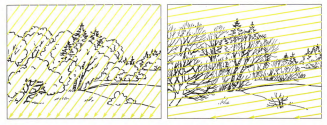 -Теперь мы можем ответить на вопрос -Почему зимой холодно?-Так с чем связаны такие изменения в неживой и природе зимой?-А от чего зависит наклон солнечных лучей?-Почему летом солнце поднимается выше, чем зимой?Вы найдете ответ, на этот вопрос, прочитав текст на странице 58. 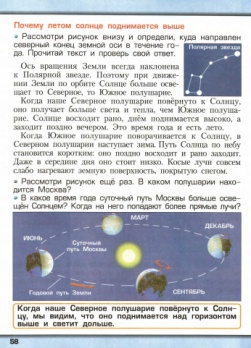 - А теперь соединим все события вместе(Слайд №11)Чтобы это выяснить вернемся к нашему опыту с полотенцем - Потрогайте полотенце, что заметили– Какое полотенце больше высохло? Почему? – Сделайте вывод: Как действуют прямые и косые тепловые лучи от нагревателя?С чем это связано?- А теперь свяжите это с нашим опытом - Так и Солнце нагревает землю. От земли нагревается воздух. Летом, когда лучи более прямые, земля нагревается сильнее и воздух становится теплым. Зимой тепловые лучи более косые. Земля нагревается слабее, и воздух становится холодным.Откройте страницу 57 вашего учебника и сравните схематическое изображение солнечных лучей. К какому времени года относится первый рисунок? Второй? Почему?-Теперь мы можем ответить на вопрос -Почему зимой холодно?-Так с чем связаны такие изменения в неживой и природе зимой?-А от чего зависит наклон солнечных лучей?-Почему летом солнце поднимается выше, чем зимой?Вы найдете ответ, на этот вопрос, прочитав текст на странице 58. - А теперь соединим все события вместе(Слайд №11)-Полотенце, которое висело напротив батареи более сухое.-Это полотенце было повернуто полностью и тепла получало больше- Прямые лучи нагревают поверхность сильнее, чем косые.- На первое полотенце, повернутое спинкой к батарее, падали прямые тепловые лечи и оно высохло, и нагрелось быстрее, А на полотенце повернутое боком к батарее падали косые тепловые лучи, оно влажное,  так как получило меньше тепла. Так и зимой лучи более косые, земля нагревается медленней-Первый рисунок – лето, так как солнечные лучи падают прямо и нагревают поверхность земли сильнее.-Второй рисунок – зима, так как солнечные лучи косые и нагревают поверхность земли слабее.-Да Предположения учащихся- Он наклона Солнечных лучей- От высоты солнца- Не знаем- Ось вращения Земли всегда направлена к полярной звезде.При движении Земли по орбите, солнце больше освещает то Южное, то Северное полушарие. Когда Северное полушарие повернуто к солнцу – это время года лето.- Когда Южное полушарие поворачивается к солнцу, в северном полушарии наступает зима, от этого солнечные лучи соврем мало нагревают Землю.- Земная ось направлена на Полярную звезду, Земля движется вокруг Солнца - Пока наше полушарие направлено к Солнцу, дни у нас долгие, лучи прямые, это теплое время года –лето- Пока наше полушарие повернуто от солнца, дни у нас короткие, лучи косые, это холодное время года – зима Оценивание учащихся, включенных в работуИтог 3 Итог 3 -Ответили ли мы на поставленные вопросы?- С чем связаны такие изменения в природе с приходом зимы? Почему зимой холодно?-Ответили ли мы на поставленные вопросы?- С чем связаны такие изменения в природе с приходом зимы? Почему зимой холодно?Да!С наклоном земной оси и движением Земли вокруг Солнца.Потому что наше полушарие Зимой повернуто от солнца и солнце поднимается ниже над горизонтом. От этого солнечные лучи косые.Оценивание учащихся7ЗЭУЗЭУРебята, вот и подходит концу наш урок!И пора подвести итоги!Ребята, вот и подходит концу наш урок!И пора подвести итоги!Вывод по уроку Вывод по уроку Сегодня мы побывали в гостях у зимы и узнали все ее секреты! Понравилось ли вам у нее в гостях? - В начале урока мы ставили задачи, давайте обратимся к ним: (Слайд№11)1) Мы познакомиться с изменениями в неживой природе зимой.2) Познакомиться с изменениями в живой природе зимой.3) Ответить на вопросы: С чем связаны такие изменения в природе? Почему зимой холодно?Кто подведет итог по первому вопросу? По второму? По третьему?Вы абсолютно верно все отметили, наклон земной оси, и движение Земли вокруг Солнца определяют погоду оказывающее влияние на живую и неживую природу зимой.Сегодня мы побывали в гостях у зимы и узнали все ее секреты! Понравилось ли вам у нее в гостях? - В начале урока мы ставили задачи, давайте обратимся к ним: (Слайд№11)1) Мы познакомиться с изменениями в неживой природе зимой.2) Познакомиться с изменениями в живой природе зимой.3) Ответить на вопросы: С чем связаны такие изменения в природе? Почему зимой холодно?Кто подведет итог по первому вопросу? По второму? По третьему?Вы абсолютно верно все отметили, наклон земной оси, и движение Земли вокруг Солнца определяют погоду оказывающее влияние на живую и неживую природу зимой.1) Солнце зимой занимает самое низкое положение на небосводе. Поэтому устанавливаются короткие дни и длинные ночи. Замерзают почва и водоемы. Приходят морозы. Земля покрывается снежным покровом. Зимой могут быть такие явления природу, как  оттепель, гололедица, снегопад, метель, изморозь.2) Зима – период покоя в жизни растений. Снежный покров защищает растения и согревает животных. Животные тоже приспособились к этому холодному времени года. Кто-то меняет окрас, а кто-то впадает в спячку.3) С наклоном земной оси и движением Земли вокруг Солнца.Потому что наше полушарие Зимой повернуто от солнца и солнце поднимается ниже над горизонтом. От этого солнечные лучи косые. Поэтому зимой холодно.Оценивание учащихсяМПМПЗапишите домашнее задание: выяснить, как зимует белка, медведь и заяц. Ребятам, которые хорошо работали на уроке, я поставлю оценки в дневники. Запишите домашнее задание: выяснить, как зимует белка, медведь и заяц. Ребятам, которые хорошо работали на уроке, я поставлю оценки в дневники. 